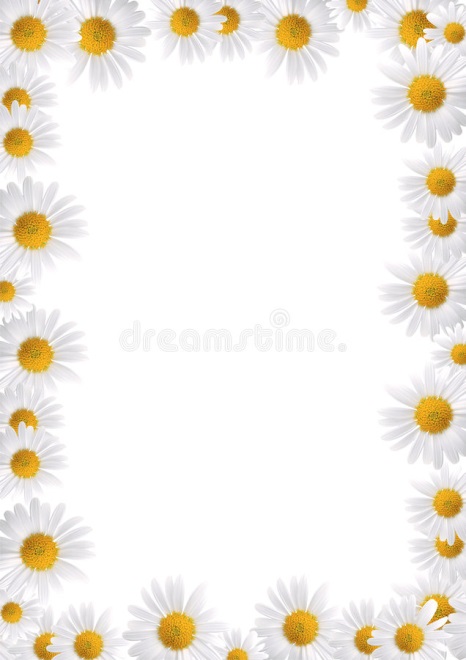 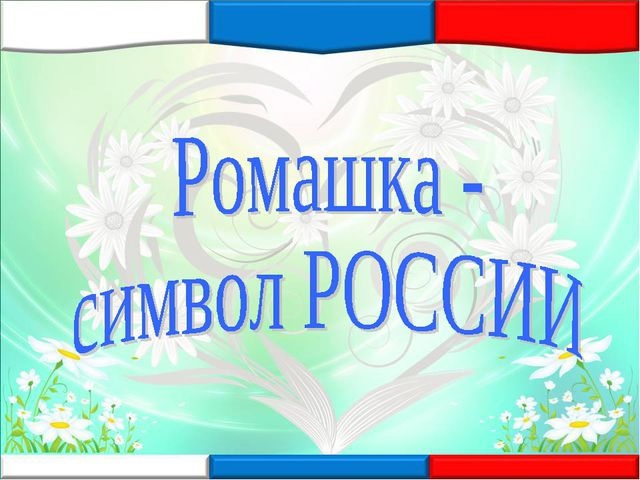 Невероятно красивый, нежный, романтичный праздник Международный день цветка ежегодно празднуется 21 июня. И этот день выбран не случайно. Именно в этом летнем месяце происходит полное преображение планеты, когда немалая часть ее покрывается разноцветным покрывалом самых разнообразных цветов.Цветы играют огромную роль в нашей жизни, украшая ее и наполняя неземными ароматами. Именно цветы привлекают насекомых, способствуя опылению. А как прекрасен цветочный мед, собираемый тружениками-пчелами. В некоторых же культурах цветы даже обожествляются, они олицетворяют божественные явления, на них проводят гадания. Фестивали и парады в честь Международного дня цветка. Во время празднования Международного дня цветов во всем мире проводятся всевозможные праздники, конкурсы флористов, фестивали, парады цветов. Каждая страна имеет свой символ-цветок. Например, в Украине – красный мак, в Белоруссии – василек, в Китае – нарцисс, в Англии – роза и т.д. Мы в этот день узнали, что самый маленький цветок на планете чуть толще человеческого волоса, а самый большой может достигать в диаметре почти одного метра. Цветы не просто украшение растений, из цветов после опыления пчелами или другими насекомыми образуются семена.В России праздник проходит под эмблемой ромашки.Трудно найти русского, который бы никогда не слышал о ромашке. Русский народ называет ромашку с неизменной любовью: солнечник, девичник, белюшка, невесточка, ворожка, лесная марьяша, матрёнка, нивяник, белоцвет. Ромашки дарят нам красоту и здоровье. Кремы и шампуни из этого небольшого цветочка заботятся о нас. Девушки с веночками из ромашек выглядят как невесты.Мы выяснили,  чем ромашка садовая  отличается от ромашки полевой. 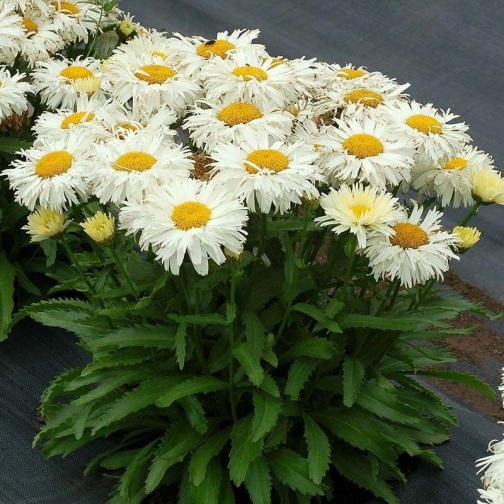 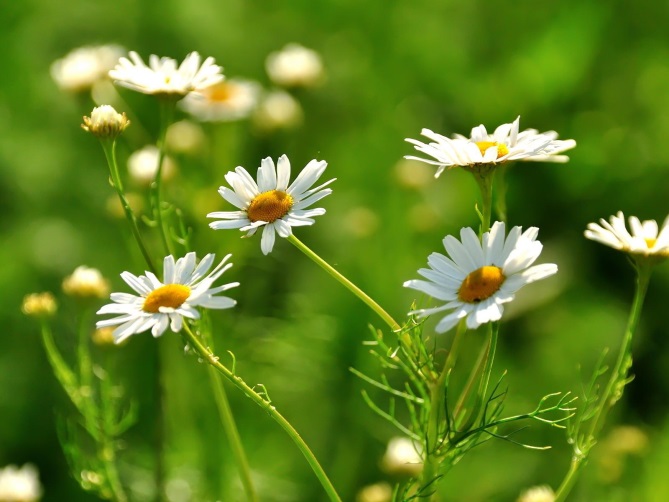 Мы посмотрели о цветах познавательное видео, мультфильмы, слушали песни о ромашке, читали сказки, стихи о цветах, отгадывали  загадки, своими руками сделали ромашку.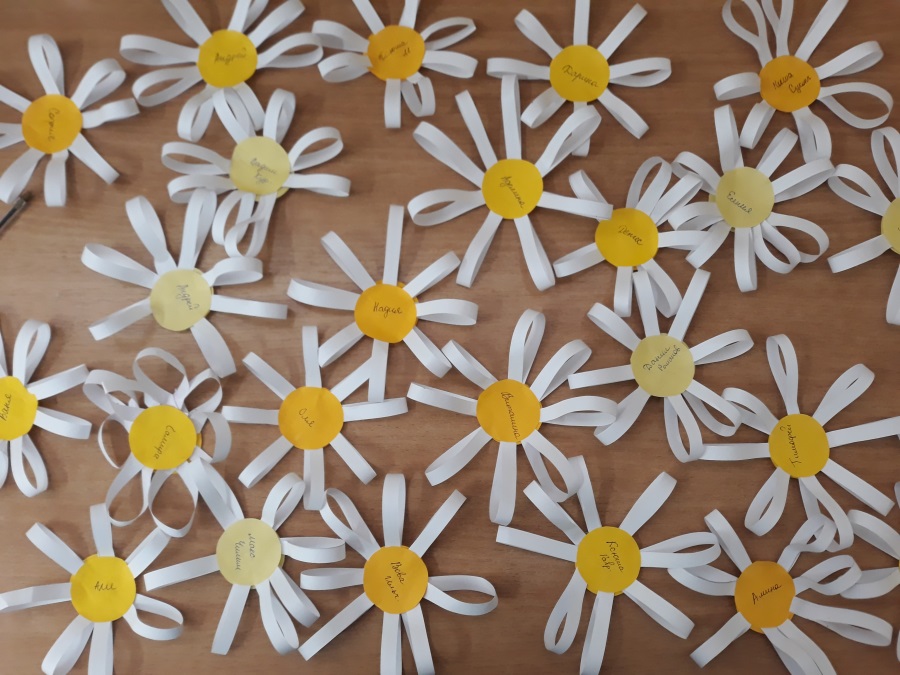 Провели простейшие наблюдения за цветами и поучаствовали в уходе за цветами на клумбе на нашем участке – полили, убрали сорняки. А ещё решили, что это чудо природы нужно беречь и не рвать, чтобы все могли полюбоваться их красотой.Если я сорву цветок,Если ты сорвёшь цветок…Если Все: и Я, и ТЫ –Если МЫ сорвём цветы,То окажутся пустыИ деревья, и кусты...И не будет красоты.